Melissa Green, Background, Beliefs and Her JourneyIF: Gathering Leader/Pastor Melissa Greene—A Female Version of McLaren, Bell, Rohr, and Merton February 24th, 2015 |  Author: Lighthouse Trails Editors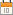 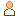 Today, we received this letter to the editor: http://www.lighthousetrailsresearch.com/blog/?p=17015Recently my church hosted an IF Gathering conference.  I had already done research and found some disturbing facts about some of the various speakers.  I wrote a letter to the leadership detailing all the information I had gathered.  I thought I would pass it along for your info.  NOTE: Melissa Greene, one of the IF Team – she has a very revealing message that is posted on her profile page which is linked to the IF Gathering page.  In her message she references several New Age and Emergent authors including , Richard Rohr, Phyllis Tickle, Brian McLaren, Frederick Buechner and Rob Bell… Her ending comments on her message are pretty shocking.  If you have someone on your staff who has the time to listen to it, I think it would be worth the time.In connection with our recent articles on the women’s IF: Gathering (#1 and #2), the video below is a presentation by IF leader and pastor Melissa Greene. Greene is a young female version of emergent figures Brian McLaren, Richard Rohr, Rob Bell, and Thomas Merton all rolled into one. Greene is pretty, charming, persuasive, says she loves Jesus, and is probably very sincere, but she is heading over a spiritual cliff. And folks, look out, she and the IF women are targeting your daughters and granddaughters, and sadly countless young women will follow them, and their spiritual lives will be turned upside down.5 Things Not to Miss in This Video:1. Certainty is bad; Questions (and no answers) is good.2. The old-fashioned faith of our parents and grandparents is outdated and irrelevant.3. References to numerous mystics and emergents4. The “text” (the Bible) is OK, but there is so much more to be grasped.5. In the end, everyone is saved.[Listen to the last few minutes.  This women is obviously into reading the Mystics and involved in New Age issues] Worth – Pastor Melissa Greene – GracePointe Church from GracePointe Church on Vimeo.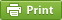 Share This!